Мы, сегодня, идём Христа прославить!И вас с праздником поздравить!Динь-динь-динь, звенят звоночки!К вам идут неугомонные тётечки!Вы колядников встречайте,Нас улыбкой привечайте!!!Традиция как таковая, внешне, игра: «Ходили-пели деды, будем ходить-петь и мы!» Наше колядование закончилось. Несмотря на несерьезность самого действия, сил и эмоций оно забрало очень много. Уставшие, но полные впечатлений, мы возвращались в наш подвальчик.  Были разные времена, хорошие и не очень, но Коляды традиционно повторялись из года в год, всякий раз обещая, что в конечном итоге все будет хорошо!!!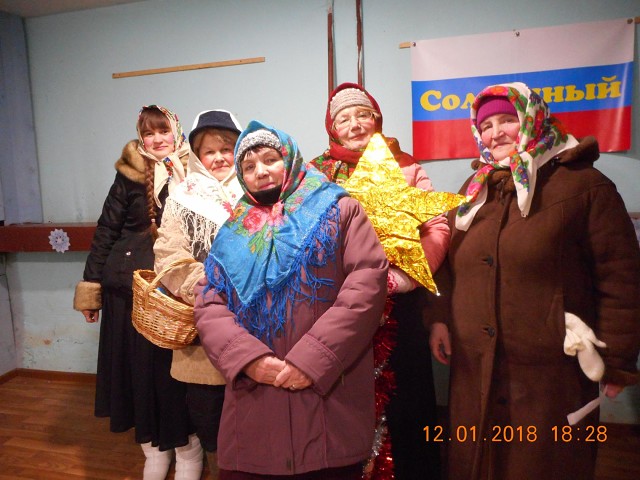 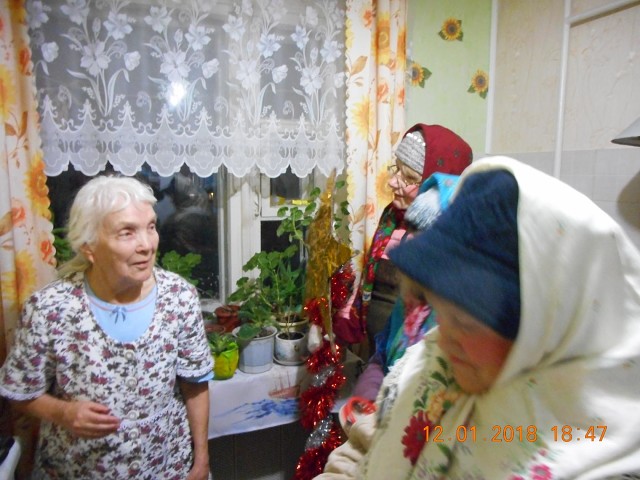 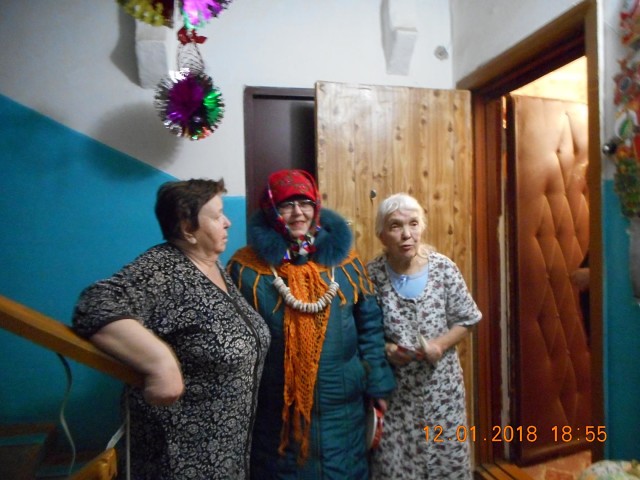 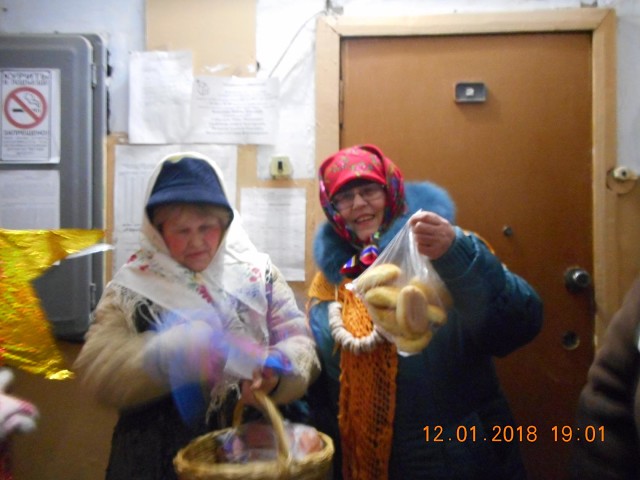 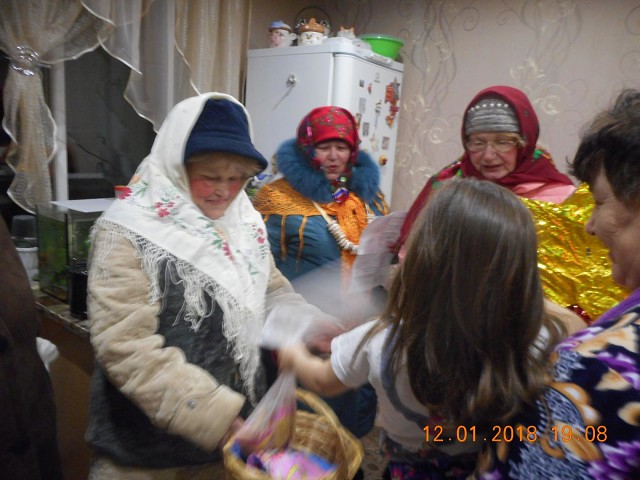 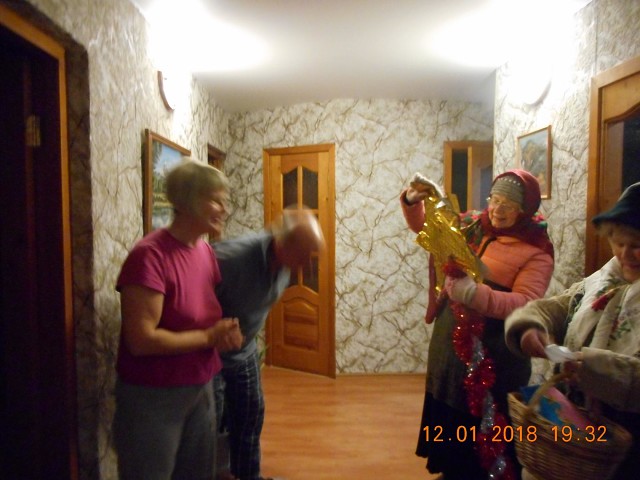 